島根県の推計人口（平成３０年２月１日現在）平成３０年２月１日現在の推計人口は６８３，１５８人 １ 人口は前月を下回る　前月の人口６８３，７７０人に対し、６１２人減。（前年１月中の減少数６５１人） ２ 社会動態はプラス　１月中の転入者数から転出者数を引いた社会増減は、５４人増。　（前年１月中の社会減１０７人） ３ 自然動態はマイナス　１月中の出生者数から死亡者数を引いた自然増減は、６６６人減。　（前年１月中の自然減５４４人）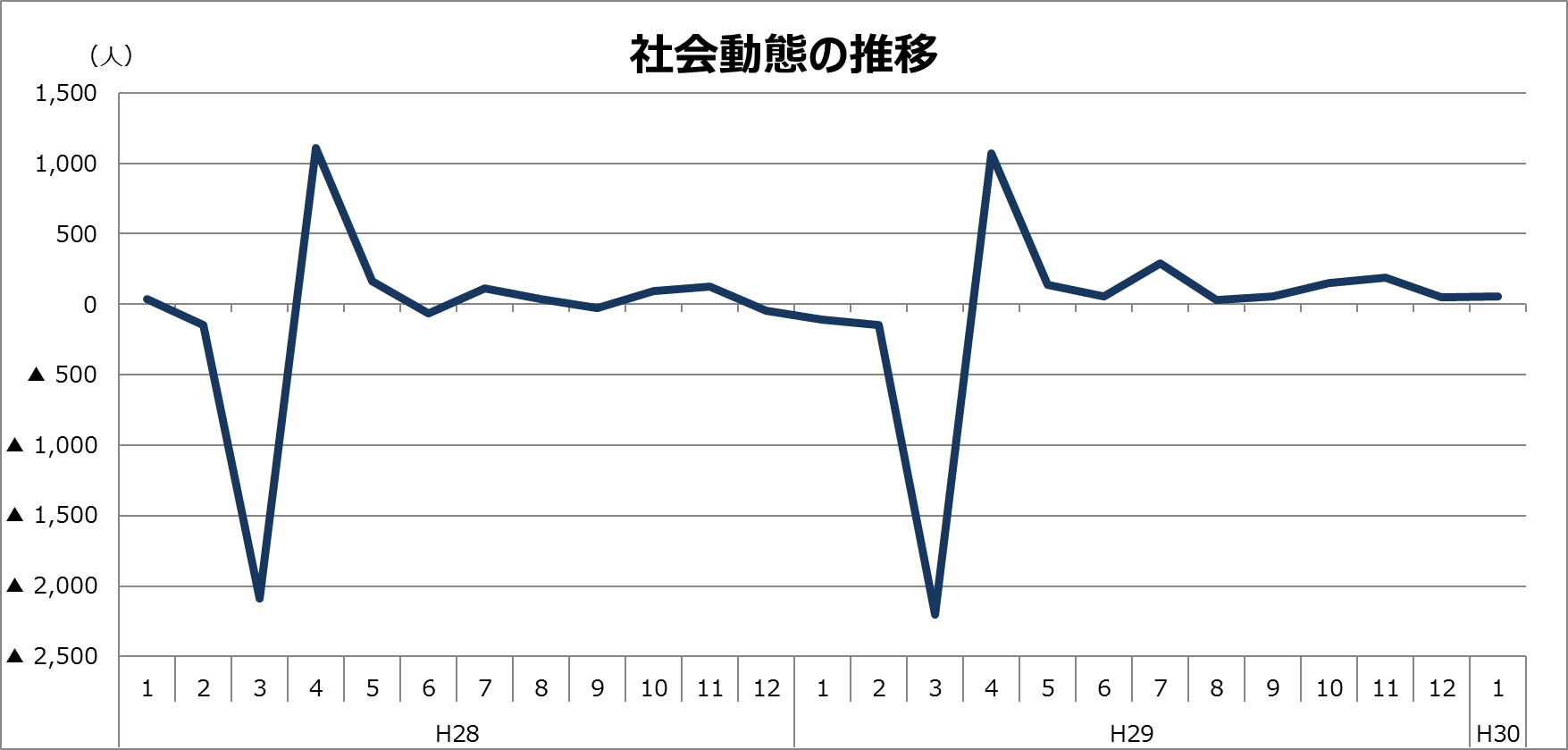 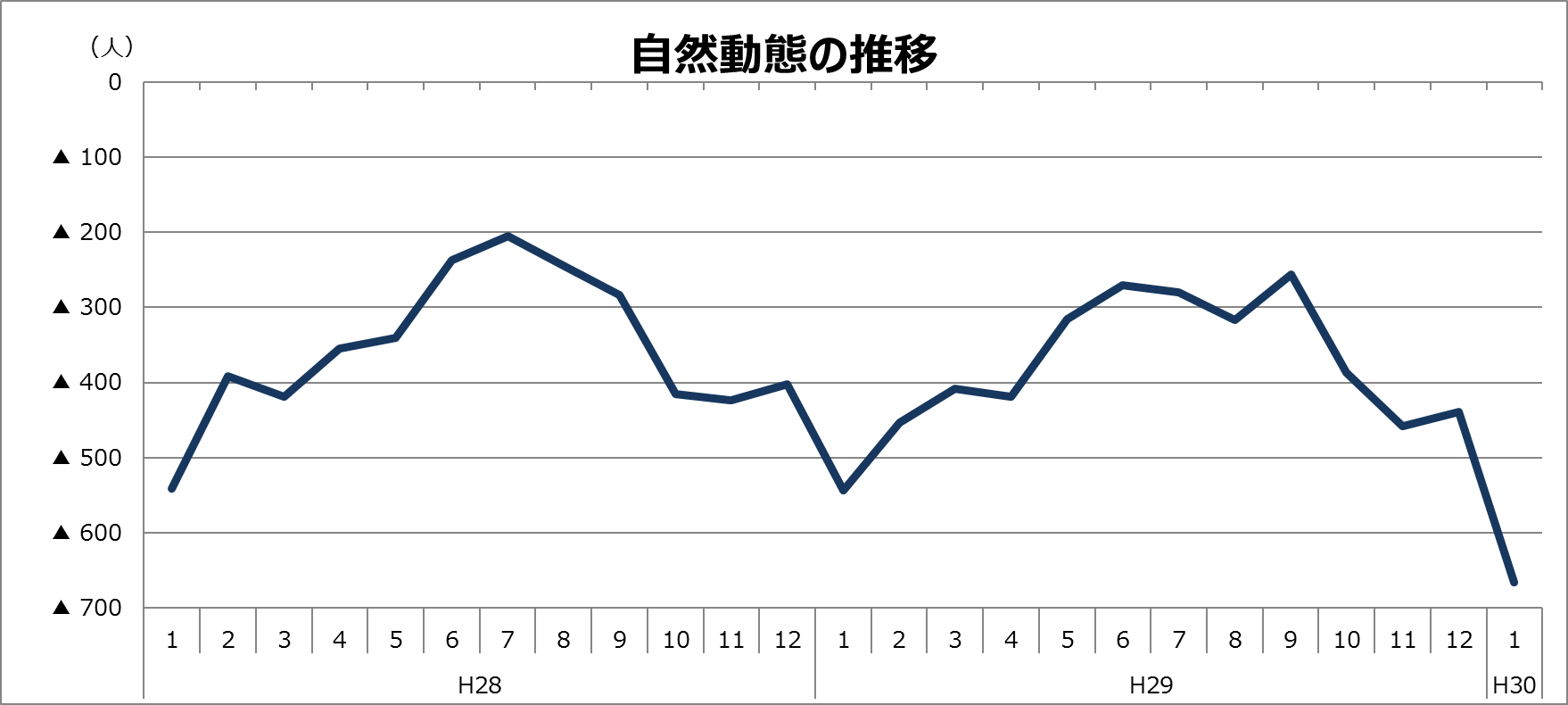 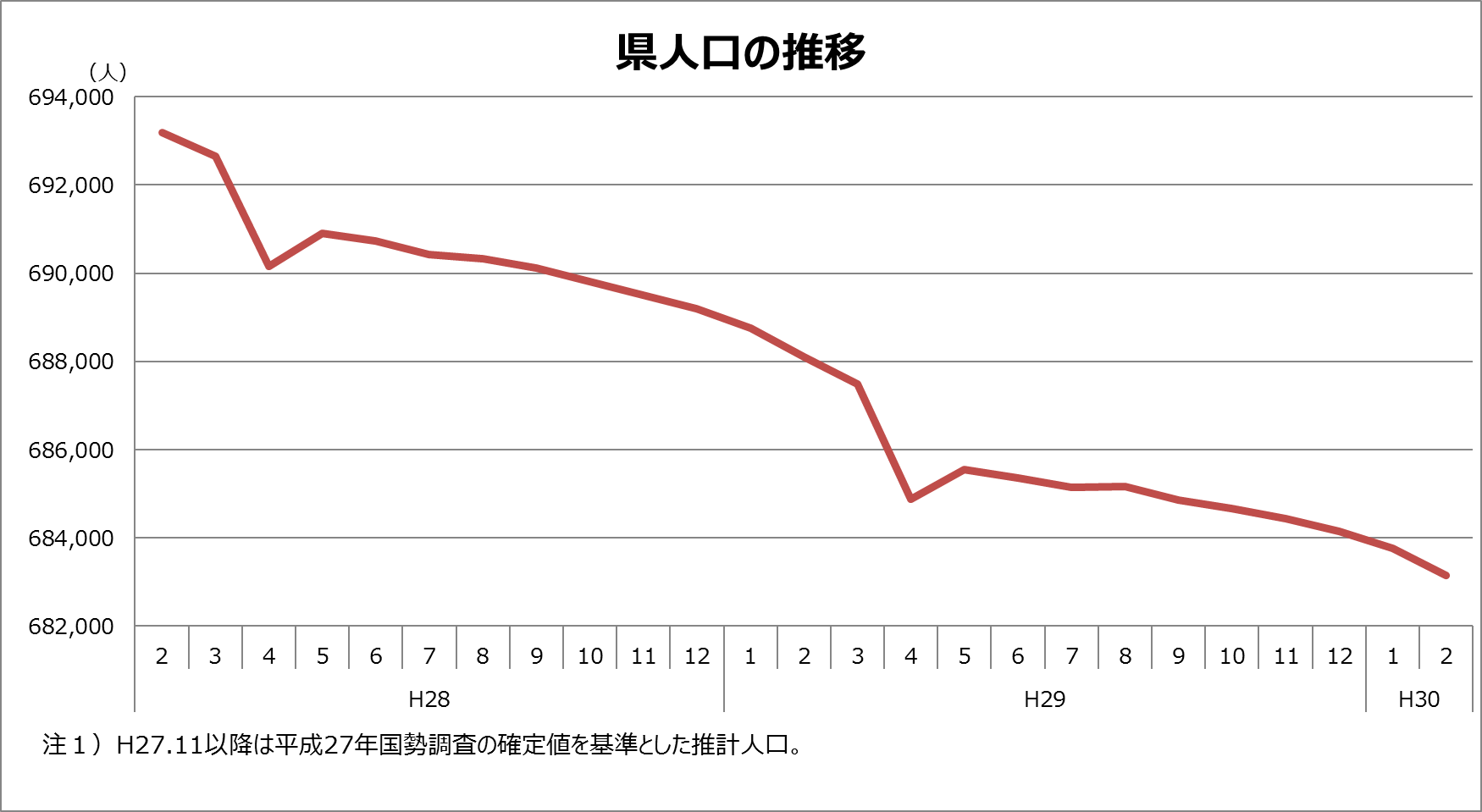 平成30年2月28日島根県政策企画局統計調査課人口労働グループTel：0852－22－5056（注）平成２７年１０月１日現在の人口は、平成２７年国勢調査の確定値としている。平成２７年１１月１日現在以降の推計人口は、平成２７年国勢調査の確定値に、前月中の人口移動数を加減して算出している。